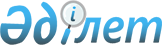 2009 жылғы 21 желтоқсандағы "Панфилов ауданының 2010-2012 жылдарға арналған аудандық бюджеті туралы" N 4-25-159 шешіміне өзгерістер енгізу туралыАлматы облысы Панфилов аудандық мәслихатының 2010 жылғы 03 желтоқсандағы N 4-36-224 шешімі. Алматы облысының Әділет департаменті Панфилов ауданының Әділет басқармасында 2010 жылы 10 желтоқсанда N 2-16-125 тіркелді      РҚАО ескертпесі.

      Мәтінде авторлық орфография және пунктуация сақталған.       

Қазақстан Республикасының Бюджет Кодексінің 106-бабының 1-тармағы, 2-тармағының 2-тармақшасына, 109 бабының 1-тармағы, Қазақстан Республикасының "Қазақстан Республикасындағы жергілікті мемлекеттік басқару және өзін-өзі басқару туралы" Заңының 6-бабы 1-тармағының 1-тармақшасына сәйкес, Панфилов аудандық мәслихаты ШЕШІМ ҚАБЫЛДАДЫ:



      1. Панфилов аудандық мәслихатының 2009 жылғы 21 желтоқсандағы "Панфилов ауданының 2010-2012 жылдарға арналған аудандық бюджеті туралы" N 4-25-159 шешіміне (2010 жылғы 29 желтоқсандағы нормативтік құқықтық актілерді Мемлекеттік тіркеу тізілімінде 2-16-99 нөмірмен тіркелген, 2010 жылғы 9 қаңтардағы N 7 "Жаркент өңірі" газетіне жарияланған), Панфилов аудандық мәслихатының 2010 жылғы 3 ақпандағы "Панфилов аудандық мәслихатының 2009 жылғы 21 желтоқсандағы "Панфилов ауданының 2010-2012 жылдарға арналған аудандық бюджеті туралы" N 4-25-159 шешіміне өзгерістер мен толықтырулар енгізу туралы" N 4-26-170 шешіміне (2010 жылғы 18 ақпандағы нормативтік құқықтық актілерді Мемлекеттік тіркеу тізілімінде 2-16-101 нөмірмен тіркелген, 2010 жылғы 8 наурыздағы N 15 "Жаркент өңірі" газетіне жарияланған), Панфилов аудандық мәслихатының 2010 жылғы 16 сәуірдегі "Панфилов аудандық мәслихатының 2009 жылғы 21 желтоқсандағы "Панфилов ауданының 2010-2012 жылдарға арналған аудандық бюджеті туралы" N 4-25-159 шешіміне өзгерістер мен толықтырулар енгізу туралы" N 4-29-186 шешіміне (2010 жылғы 23 сәуірдегі нормативтік құқықтық актілерді Мемлекеттік тіркеу тізілімінде 2-16-108 нөмірмен тіркелген, 2010 жылғы 1 мамыр N 23 "Жаркент өңірі" газетіне жарияланған), Панфилов аудандық мәслихатының 2010 жылғы 23 маусымдағы "Панфилов аудандық мәслихатының 2009 жылғы 21 желтоқсандағы "Панфилов ауданының 2010-2012 жылдарға арналған аудандық бюджеті туралы" N 4-25-159 шешіміне өзгерістер мен толықтырулар енгізу туралы" N 4-31-202 шешіміне (2010 жылғы 23 маусымдағы нормативтік құқықтық актілерді Мемлекеттік тіркеу тізілімінде 2-16-118 нөмірмен тіркелген, 2010 жылғы 3 шілде N 32 "Жаркент өңірі" газетіне жарияланған), Панфилов аудандық мәслихатының 2010 жылғы 19 тамыздағы "Панфилов аудандық мәслихатының 2009 жылғы 21 желтоқсандағы "Панфилов ауданының 2010-2012 жылдарға арналған аудандық бюджеті туралы" N 4-25-159 шешіміне өзгерістер мен толықтырулар енгізу туралы" N 4-32-205 шешіміне (2010 жылғы 27 тамыздағы нормативтік құқықтық актілерді Мемлекеттік тіркеу тізілімінде 2-16-120 нөмірмен тіркелген, 2010 жылғы 18 қыркүйекте N 41 "Жаркент өңірі" газетіне жарияланған), Панфилов аудандық мәслихатының 2010 жылғы 20 қазандағы "Панфилов аудандық мәслихатының 2009 жылғы 21 желтоқсандағы "Панфилов ауданының 2010-2012 жылдарға арналған аудандық бюджеті туралы" N 4-25-159 шешіміне өзгерістер мен толықтырулар енгізу туралы" N 4-34-216 шешіміне (2010 жылғы 02 қарашадағы нормативтік құқықтық актілерді Мемлекеттік тіркеу тізілімінде 2-16-123 нөмірмен тіркелген, 2010 жылғы 13 қарашадағы N 48 "Жаркент өңірі" газетіне жарияланған) төмендегідей өзгерістер енгізілсін:



      1-тармақтағы:



      1) "Кірістер" деген жолы бойынша "5600673" саны "5633998" санына ауыстырылсын;

      "салықтық түсімдер" деген жолы бойынша "500372" саны "505946" санына ауыстырылсын;

      "салықтық емес түсімдер" деген жолы бойынша "47817" саны "45317" санына ауыстырылсын;

      "негізгі капиталды сатудан түсетін түсімдер" деген жолы бойынша "19420" саны "16346" санына ауыстырылсын;

      "трансферттердің түсімдері" деген жолы бойынша "5033064" саны "5066389" санына ауыстырылсын;

      "ағымдағы нысаналы трансферттер" деген жолы бойынша "985294" саны "986942" санына ауыстырылсын;

      "нысаналы даму трансферттері" деген жолы бойынша "1039915" саны "1071592" санына ауыстырылсын;



      2) "Шығындар" деген жолы бойынша "5654046" саны "5687371" санына ауыстырылсын;



      5-тармақтағы:

      "жалпы сипаттағы мемлекеттік қызметтерге" деген жолы бойынша "221006" саны "227004" санына ауыстырылсын;

      "білім беру" деген жолы бойынша "3737336" саны "3757124" санына ауыстырылсын;

      "әлеуметтiк көмек және әлеуметтiк қамсыздандыруға" деген жолы бойынша "251099" саны "248608" санына ауыстырылсын;

      "тұрғын үй-коммуналдық шаруашылық" деген жолы бойынша "558394" саны "555115" санына ауыстырылсын;

      "мәдениет, спорт, туризм және ақпараттық кеңістікке" деген жолы бойынша "115579" саны "111751" санына ауыстырылсын;

      "ауыл, су, орман, балық шаруашылығы, ерекше қорғалатын табиғи аумақтар, қоршаған ортаны және жануарлар дүниесін қорғау, жер қатынастарына" деген жолы бойынша "242614" саны "242571" санына ауыстырылсын;

      "басқалар" деген жолы бойынша "17482" саны "34662" санына ауыстырылсын;



      2. Көрсетілген шешімнің 1-қосымшасы осы шешімнің 1-қосымшасына сәйкес жаңа редакцияда баяндалсын.



      3. Осы шешім 2010 жылдың 01 қаңтарынан бастап қолданысқа енгізіледі.      Аудандық мәслихаты

      сессиясының төрағасы                       С. Темірбаева      Аудандық мәслихатының

      хатшысы                                    Т. Оспанов

2009 жылғы 21 желтоқсандағы

Панфилов ауданының 2010-2012

жылдарға арналған аудандық

бюджеті туралы N 4-25-159

шешіміне өзгерістер енгізу

туралы N 4-36-224 шешіміне

1-қосымша2009 жылғы 21 желтоқсандағы

Панфилов ауданының 2010-2012

жылдарға арналған аудандық

бюджеті туралы N 4-25-159 шешіміне

1-қосымша 

Панфилов ауданының 2010 жылға арналған аудандық бюджеті
					© 2012. Қазақстан Республикасы Әділет министрлігінің «Қазақстан Республикасының Заңнама және құқықтық ақпарат институты» ШЖҚ РМК
				СанатыСанатыСанатыСанатыСанатыСомасы

(мың теңге)СыныпСыныпСыныпСыныпСомасы

(мың теңге)ішкі сыныпішкі сыныпішкі сыныпСомасы

(мың теңге)ерекшелігіерекшелігіСомасы

(мың теңге)1234561. КІРІСТЕР56339981САЛЫҚТЫҚ ТҮСІМДЕР50594604Меншікке салынатын салықтар4624461Мүлікке салынатын салықтар30439501Заңды тұлғалардың және жеке кәсiпкерлердiң мүлкiне салынатын салық29724702Жеке тұлғалардың мүлкiне салынатын салық71483Жер салығы1999902Елді мекендер жерлеріне жеке тұлғалардан алынатын жер салығы819903Өнеркәсiп, көлiк, байланыс, қорғаныс жерiне және ауыл шаруашылығына арналмаған өзге де жерге салынатын жер салығы107Ауыл шаруашылығы мақсатындағы жерлерге заңды тұлғалардан, жеке кәсiпкерлерден, жеке нотариустар мен адвокаттардан алынатын жер салығы5108Елдi мекендер жерлерiне заңды тұлғалардан, жеке кәсiпкерлерден, жеке нотариустар мен адвокаттардан алынатын жер салығы117484Көлік құралдарына салынатын салық13413201Заңды тұлғалардан көлiк құралдарына салынатын салық392502Жеке тұлғалардан көлік құралдарына салынатын салық1302075Бірыңғай жер салығы392001Бірыңғай жер салығы392005Тауарларға, жұмыстарға және қызметтерге салынатын ішкі салықтар307592Акциздер690496Заңды және жеке тұлғалар бөлшек саудада өткізетін, сондай-ақ өзінің өндірістік мұқтаждарына пайдаланылатын бензин (авиациялықты қоспағанда)647097Заңды және жеке тұлғаларға бөлшек саудада өткізетін, сондай-ақ өз өндірістік мұқтаждарына пайдаланылатын дизель отыны4343Табиғи және басқа ресурстарды пайдаланғаны үшін түсетін түсімдер817515Жер участкелерін пайдаланғаны үшін төлем81754Кәсіпкерлік және кәсіби қызметті жүргізгені үшін алынатын алымдар1333001Жеке кәсіпкерлерді мемлекеттік тіркегені үшін алынатын алым90502Жекелеген қызмет түрлерiмен айналысу құқығы үшiн алынатын лицензиялық алым408503Заңды тұлғаларды мемлекеттік тіркегені және филиалдар мен өкілдіктерді есептік тіркегені, сондай-ақ оларды қайта тіркегені үшін алым76005Жылжымалы мүлікті кепілдікке салуды мемлекеттік тіркегені және кеменiң немесе жасалып жатқан кеменiң ипотекасы үшін алынатын алым8014Көлік құралдарын мемлекеттік тіркегені, сондай-ақ оларды қайта тіркегені үшін алым152018Жылжымайтын мүлікке және олармен мәміле жасау құқығын мемлекеттік тіркегені үшін алынатын алым564520Жергілікті маңызы бар және елді мекендердегі жалпы пайдаланудағы автомобиль жолдарының бөлу жолағында сыртқы (көрнекі) жарнамаларды орналастырғаны үшін алынатын төлем3355Ойын бизнесіне салық235002Тіркелген салық235008Заңдық мәнді іс-әрекеттерді жасағаны және (немесе) оған уәкілеттігі бар мемлекеттік органдар немесе лауазымды адамдар құжаттар бергені үшін алынатын міндетті төлемдер127411Мемлекеттік баж127412Мемлекеттiк мекемелерге сотқа берiлетiн талап арыздарынан алынатын мемлекеттiк бажды қоспағанда, мемлекеттiк баж сотқа берiлетiн талап арыздардан, ерекше талап ету iстерi арыздарынан, ерекше жүргiзiлетiн iстер бойынша арыздардан (шағымдардан), сот бұйрығын шығару туралы өтiнiштерден, атқару парағының дубликатын беру туралы шағымдардан, аралық (төрелiк) соттардың және шетелдiк соттардың шешiмдерiн мәжбүрлеп орындауға атқару парағын беру туралы шағымдардың, сот актiлерiнiң атқару парағының және өзге де құжаттардың көшiрмелерiн қайта беру туралы шағымдардан алынады185004Азаматтық хал актiлерiн тiркегенi үшiн, сондай-ақ азаматтарға азаматтық хал актiлерiн тiркеу туралы куәлiктердi және азаматтық хал актiлерi жазбаларын өзгертуге, толықтыруға және қалпына келтiруге байланысты куәлiктердi қайтадан бергенi үшiн мемлекеттiк баж542805Шетелге баруға және Қазақстан Республикасына басқа мемлекеттерден адамдарды шақыруға құқық беретiн құжаттарды ресiмдегенi үшiн, сондай-ақ осы құжаттарға өзгерiстер енгiзгенi үшiн мемлекеттік баж6306Шетелдiктердiң паспорттарына немесе оларды ауыстыратын құжаттарына Қазақстан Республикасынан кету және Қазақстан Республикасына келу құқығына виза бергенi үшiн мемлекеттiк баж39007Қазақстан Республикасының азаматтығын алу, Қазақстан Республикасының азаматтығын қалпына келтiру және Қазақстан Республикасының азаматтығын тоқтату туралы құжаттарды ресiмдегенi үшiн мемлекеттiк баж14408Тұрғылықты жерiн тiркегенi үшiн мемлекеттік баж434109Аңшы куәлігін бергенi және оны жыл сайын тіркегені үшiн мемлекеттік баж6510Жеке және заңды тұлғалардың азаматтық, қызметтiк қаруының (аңшылық суық қаруды, белгi беретiн қаруды, ұңғысыз атыс қаруын, механикалық шашыратқыштарды, көзден жас ағызатын немесе тiтiркендiретiн заттар толтырылған аэрозольдi және басқа құрылғыларды, үрлемелi қуаты 7,5 Дж-дан аспайтын пневматикалық қаруды қоспағанда және калибрi 4,5 мм-ге дейiнгiлерiн қоспағанда) әрбiр бiрлiгiн тiркегенi және қайта тiркегенi үшiн алынатын мемлекеттiк баж14412Қаруды және оның оқтарын сақтауға немесе сақтау мен алып жүруге, тасымалдауға, Қазақстан Республикасының аумағына әкелуге және Қазақстан Республикасынан әкетуге рұқсат бергені үшін алынатын мемлекеттік баж21121Тракторшы-машинистің куәлігі берілгені үшін алынатын мемлекеттік баж1052САЛЫҚТЫҚ ЕМЕС ТҮСІМДЕР4531701Мемлекет меншігінен түсетін кірістер25181Мемлекеттік кәсіпорындардың таза кірісі бөлігінің түсімдері19002Коммуналдық мемлекеттік кәсіпорындардың таза кірісінің бір бөлігінің түсімдері1903Мемлекет меншігіндегі акциялардың мемлекеттік пакеттеріне дивидендтер2902Коммуналдық меншіктегі акциялардың мемлекеттік пакетіне берілетін дивидендтер295Мемлекет меншігіндегі мүлікті жалға беруден түсетін кірістер229904Коммуналдық меншіктегі мүлікті жалдаудан түсетін кірістер229904Мемлекеттiк бюджеттен қаржыландырылатын, сондай-ақ Қазақстан Республикасы Ұлттық Банкiнiң бюджетiнен (шығыстар сметасынан) ұсталатын және қаржыландырылатын мемлекеттiк мекемелер салатын айыппұлдар, өсiмпұлдар, санкциялар, өндiрiп алулар417691Мұнай секторы ұйымдарынан түсетiн түсiмдердi қоспағанда, мемлекеттiк бюджеттен қаржыландырылатын, сондай-ақ Қазақстан Республикасы Ұлттық Банкiнiң бюджетiнен (шығыстар сметасынан) ұсталатын және қаржыландырылатын мемлекеттiк мекемелер салатын айыппұлдар, өсiмпұлдар, санкциялар, өндiрiп алулар4176905Жергiлiктi мемлекеттiк органдар салатын әкiмшiлiк айыппұлдар, өсiмпұлдар, санкциялар4176906Басқа да салықтық емес түсiмдер10301Басқа да салықтық емес түсiмдер103009Жергілікті бюджетке түсетін салықтық емес басқа да түсімдер10303НЕГІЗГІ КАПИТАЛДЫ САТУДАН ТҮСЕТІН ТҮСІМДЕР1634603Жерді және материалды емес активтерді сату163461Жерді сату1634601Жер учаскелерін сатудан түсетін түсімдер163464ТРАНСФЕРТТЕРДІҢ ТҮСІМДЕРІ506638902Мемлекеттік басқарудың жоғары тұрған органдарынан түсетін трансферттер50663892Облыстық бюджеттен түсетін трансферттер506638901Ағымдағы нысаналы трансферттер98694202Нысаналы даму трансферттері107159203Субвенциялар3007855Функционалдық топФункционалдық топФункционалдық топФункционалдық топФункционалдық топСомасы

(мың

теңге)Кіші функцияКіші функцияКіші функцияКіші функцияСомасы

(мың

теңге)Бюджеттік бағдарламалардың әкiмшiсiБюджеттік бағдарламалардың әкiмшiсiБюджеттік бағдарламалардың әкiмшiсiСомасы

(мың

теңге)БағдарламаБағдарламаСомасы

(мың

теңге)А Т А У ЫСомасы

(мың

теңге)1234562. ШЫҒЫНДАР568737101Жалпы сипаттағы мемлекеттiк қызметтер2270041Мемлекеттiк басқарудың жалпы функцияларын орындайтын өкiлдi, атқарушы және басқа органдар195911112Аудан (облыстық маңызы бар қала) мәслихатының аппараты13055001Аудан (облыстық маңызы бар қала) мәслихатының қызметін қамтамасыз ету жөніндегі қызметтер12945004Мемлекеттік органдарды материалдық-техникалық жарақтандыру110122Аудан (облыстық маңызы бар қала) әкімінің аппараты48481001Аудан (облыстық маңызы бар қала) әкімінің қызметін қамтамасыз ету жөніндегі қызметтер47307004Мемлекеттік органдарды материалдық-техникалық жарақтандыру1174123Қаладағы аудан, аудандық маңызы бар қала, кент, ауыл (село), ауылдық (селолық) округ әкімінің аппараты134375001Қаладағы аудан, аудандық маңызы бар қаланың, кент, ауыл (село), ауылдық (селолық) округ әкімінің қызметін қамтамасыз ету жөніндегі қызметтер128733023Мемлекеттік органдарды материалдық-техникалық жарақтандыру56422Қаржылық қызмет15670452Ауданның (облыстық маңызы бар қаланың) қаржы бөлімі15670001Аудандық бюджетті орындау және коммуналдық меншікті (облыстық маңызы бар қала) саласындағы мемлекеттік саясатты іске асыру жөніндегі қызметтер13473003Салық салу мақсатында мүлікті бағалауды жүргізу1130019Мемлекеттік органдарды материалдық-техникалық жарақтандыру10675Жоспарлау және статистикалық қызмет15423476Ауданның (облыстық маңызы бар қаланың) экономика және бюджеттік жоспарлау бөлімі15423001Экономикалық саясатты, мемлекеттік жоспарлау жүйесін қалыптастыру және дамыту және ауданды (облыстық маңызы бар қаланы) басқару саласындағы мемлекеттік саясатты іске асыру жөніндегі қызметтер15093003Мемлекеттік органдардың күрделі шығыстары33002Қорғаныс431041Әскери мұқтаждар1456122Аудан (облыстық маңызы бар қала) әкімінің аппараты1456005Жалпыға бірдей әскери міндетті атқару шеңберіндегі іс-шаралар14562Төтенше жағдайлар жөнiндегi жұмыстарды ұйымдастыру41648122Аудан (облыстық маңызы бар қала) әкімінің аппараты41648006Аудан (облыстық маңызы бар қала) ауқымындағы төтенше жағдайлардың алдын алу және оларды жою4164803Қоғамдық тәртіп, қауіпсіздік, құқықтық, сот, қылмыстық-атқару қызметі8141Құқық қорғау қызметi814458Ауданның (облыстық маңызы бар қаланың) тұрғын үй-коммуналдық шаруашылығы, жолаушылар көлігі және автомобиль жолдары бөлімі814021Елдi мекендерде жол жүрісі қауiпсiздiгін қамтамасыз ету81404Бiлiм беру37571241Мектепке дейiнгi тәрбие және оқыту236082123Қаладағы аудан, аудандық маңызы бар қала, кент, ауыл (село), ауылдық (селолық) округ әкiмiнiң аппараты162420004Мектепке дейiнгi тәрбие ұйымдарын қолдау162420471Ауданның (облыстық маңызы бар қаланың) білім, дене шынықтыру және спорт бөлімі73662003Мектепке дейінгі тәрбие ұйымдарының қызметін қамтамасыз ету736622Бастауыш, негізгі орта және жалпы орта білім беру2714727123Қаладағы аудан, аудандық маңызы бар қала, кент, ауыл (село), ауылдық (селолық) округ әкімінің аппараты3883005Ауылдық (селолық) жерлерде балаларды мектепке дейін тегін алып баруды және кері алып келуді ұйымдастыру3883471Ауданның (облыстық маңызы бар қаланың) білім, дене шынықтыру және спорт бөлімі2710844004Жалпы білім беру2689821005Балалар мен жеткіншектерге қосымша білім беру210239Бiлiм беру саласындағы өзге де қызметтер806315466Ауданның (облыстық маңызы бар қаланың) сәулет, қала құрылысы және құрылыс бөлімі710064037Білім беру объектілерін салу және реконструкциялау710064471Ауданның (облыстық маңызы бар қаланың) білім, дене шынықтыру және спорт бөлімі96251008Ауданның (облыстық маңызы бар қаланың) мемлекеттік білім беру мекемелерінде білім беру жүйесін ақпараттандыру11631009Ауданның (облыстық маңызы бар қаланың) мемлекеттік білім беру мекемелер үшін оқулықтар мен оқу-әдiстемелiк кешендерді сатып алу және жеткізу34620016Өңірлік жұмыспен қамту және кадрларды қайта даярлау стратегиясын іске асыру шеңберінде білім беру объектілерін күрделі, ағымды жөндеу5000006Әлеуметтiк көмек және әлеуметтiк қамсыздандыру2486082Әлеуметтiк көмек226287451Ауданның (облыстық маңызы бар қаланың) жұмыспен қамту және әлеуметтік бағдарламалар бөлімі226287002Еңбекпен қамту бағдарламасы52215004Ауылдық жерлерде тұратын денсаулық сақтау, білім беру, әлеуметтік қамтамасыз ету, мәдениет және спорт мамандарына отын сатып алуға Қазақстан Республикасының заңнамасына сәйкес әлеуметтік көмек көрсету17006005Мемлекеттік атаулы әлеуметтік көмек1486006Тұрғын үй көмегі26891007Жергілікті өкілетті органдардың шешімі бойынша мұқтаж азаматтардың жекелеген топтарына әлеуметтік көмек4399010Үйден тәрбиеленіп оқытылатын мүгедек балаларды материалдық қамтамасыз ету5615014Мұқтаж азаматтарға үйде әлеуметтiк көмек көрсету1811001618 жасқа дейінгі балаларға мемлекеттік жәрдемақылар75342017Мүгедектерді оңалту жеке бағдарламасына сәйкес, мұқтаж мүгедектерді міндетті гигиеналық құралдармен қамтамасыз етуге, және ымдау тілі мамандарының, жеке көмекшілердің қызмет көрсету3403020Ұлы Отан соғысындағы Жеңістің 65 жылдығына орай Ұлы Отан соғысының қатысушылары мен мүгедектеріне, сондай-ақ оларға теңестірілген, оның ішінде майдандағы армия құрамына кірмеген, 1941 жылғы 22 маусымнан бастап 1945 жылғы 3 қыркүйек аралығындағы кезеңде әскери бөлімшелерде, мекемелерде, әскери-оқу орындарында әскери қызметтен өткен, запасқа босатылған (отставка), "1941-1945 жж. Ұлы Отан соғысында Германияны жеңгенi үшiн" медалімен немесе "Жапонияны жеңгені үшін" медалімен марапатталған әскери қызметшілерге, Ұлы Отан соғысы жылдарында тылда кемінде алты ай жұмыс істеген (қызметте болған) адамдарға біржолғы материалдық көмек төлеу218209Әлеуметтiк көмек және әлеуметтiк қамтамасыз ету салаларындағы өзге де қызметтер22321451Ауданның (облыстық маңызы бар қаланың) жұмыспен қамту және әлеуметтік бағдарламалар бөлімі22321001Жергілікті деңгейде халық үшін әлеуметтік бағдарламаларды жұмыспен қамтуды қамтамасыз етуді іске асыру саласындағы мемлекеттік саясатты іске асыру жөніндегі қызметтер20136011Жәрдемақыларды және басқа да әлеуметтік төлемдерді есептеу, төлеу мен жеткізу бойынша қызметтерге ақы төлеу1885022Мемлекеттік органдарды материалдық-техникалық жарақтандыру30007Тұрғын үй-коммуналдық шаруашылық5551151Тұрғын үй шаруашылығы129102458Ауданның (облыстық маңызы бар қаланың) тұрғын үй-коммуналдық шаруашылығы, жолаушылар көлігі және автомобиль жолдары бөлімі1630003Мемлекеттiк тұрғын үй қорының сақталуын ұйымдастыру1630466Ауданның (облыстық маңызы бар қаланың) сәулет, қала құрылысы және құрылыс бөлімі127472003Мемлекеттік коммуналдық тұрғын үй қорының тұрғын үй құрылысы41732004Инженерлік коммуникациялық инфрақұрылымды дамыту, және жайластыру857402Коммуналдық шаруашылық389001123Қаладағы аудан, аудандық маңызы бар қала, кент, ауыл (село), ауылдық (селолық) округ әкімінің аппараты1825014Елді мекендерді сумен жабдықтауды ұйымдастыру1825458Ауданның (облыстық маңызы бар қаланың) тұрғын үй-коммуналдық шаруашылығы, жолаушылар көлігі және автомобиль жолдары бөлімі387176012Сумен жабдықтау және су бөлу жүйесінің қызмет етуі212028Коммуналдық шаруашылығын дамыту9495029Сумен жабдықтау жүйесін дамыту48159030Өңірлік жұмыспен қамту және кадрларды қайта даярлау стратегиясын іске асыру шеңберінде инженерлік коммуникациялық инфрақұрылымды жөндеу және елді-мекендерді көркейту151626032Өңірлік жұмыспен қамту және кадрларды қайта даярлау стратегиясын іске асыру шеңберінде инженерлік коммуникациялық инфрақұрылымды дамыту және елді-мекендерді көркейту1776843Елді-мекендерді көркейту37012123Қаладағы аудан, аудандық маңызы бар қала, кент, ауыл (село), ауылдық (селолық) округ әкімінің аппараты37012008Елді мекендерде көшелерді жарықтандыру18686009Елді мекендердің санитариясын қамтамасыз ету6691011Елді мекендерді абаттандыру мен көгалдандыру1163508Мәдениет, спорт, туризм және ақпараттық кеңістiк1117511Мәдениет саласындағы қызмет68966123Қаладағы аудан, аудандық маңызы бар қала, кент, ауыл (село), ауылдық (селолық) округ әкімінің аппараты2358006Жергілікті деңгейде мәдени-демалыс жұмыстарын қолдау2358478Ауданның (облыстық маңызы бар қаланың) ішкі саясат, мәдениет және тілдерді дамыту бөлімі66608009Мәдени-демалыс жұмысын қолдау666082Спорт2006471Ауданның (облыстық маңызы бар қаланың) білім, дене шынықтыру және спорт бөлімі2006014Аудандық (облыстық маңызы бар қалалық) деңгейде спорттық жарыстар өткiзу380015Әртүрлi спорт түрлерi бойынша аудан (облыстық маңызы бар қала) құрама командаларының мүшелерiн дайындау және олардың облыстық спорт жарыстарына қатысуы16263Ақпараттық кеңiстiк30591478Ауданның (облыстық маңызы бар қаланың) ішкі саясат, мәдениет және тілдерді дамыту бөлімі23526007Аудандық (қалалық) кiтапханалардың жұмыс iстеуi22881008Мемлекеттік тілді және Қазақстан халықтарының басқа да тілдерін дамыту645478Ауданның (облыстық маңызы бар қаланың) ішкі саясат, мәдениет және тілдерді дамыту бөлімі7065005Газеттер мен журналдар арқылы мемлекеттік ақпараттық саясат жүргізу жөніндегі қызметтер70659Мәдениет, спорт, туризм және ақпараттық кеңiстiктi ұйымдастыру жөнiндегi өзге де қызметтер10188478Ауданның (облыстық маңызы бар қаланың) ішкі саясат, мәдениет және тілдерді дамыту бөлімі10188001Ақпаратты, мемлекеттілікті нығайту және азаматтардың әлеуметтік сенімділігін қалыптастыру саласында жергілікті деңгейде мемлекеттік саясатты іске асыру жөніндегі қызметтер8428003Мемлекеттік органдардың күрделі шығыстары260004Жастар саясаты саласындағы өңірлік бағдарламаларды iске асыру150010Ауыл, су, орман, балық шаруашылығы, ерекше қорғалатын табиғи аумақтар, қоршаған ортаны және жануарлар дүниесін қорғау, жер қатынастары2425711Ауыл шаруашылығы27426466Ауданның (облыстық маңызы бар қаланың) сәулет, қала құрылысы және құрылыс бөлімі129010Ауыл шаруашылығы объектілерін дамыту129474Ауданның (облыстық маңызы бар қаланың) ауыл шаруашылығы және ветеринария бөлімі25514001Жергілікті деңгейде ауыл шаруашылығы және ветеринария саласындағы мемлекеттік саясатты іске асыру жөніндегі қызметтер22311004Мемлекеттік органдарды материалдық-техникалық жарақтандыру2070007Қаңғыбас иттер мен мысықтарды аулауды және жоюды ұйымдастыру570008Алып қойылатын және жойылатын ауру жануарлардың, жануарлардан алынатын өнімдер мен шикізаттың құнын иелеріне өтеу563476Ауданның (облыстық маңызы бар қаланың) экономика, бюджеттік жоспарлау және кәсіпкерлік бөлімі1783099Республикалық бюджеттен берілетін нысаналы трансферттер есебінен ауылдық елді мекендер саласының мамандарын әлеуметтік қолдау шараларын іске асыру17836Жер қатынастары14358463Ауданның (облыстық маңызы бар қаланың) жер қатынастары бөлімі14358001Аудан (облыстық маңызы бар қала) аумағында жер қатынастарын реттеу саласындағы мемлекеттік саясатты іске асыру жөніндегі қызметтер6277006Аудандық маңызы бар қалалардың, кенттердiң, ауылдардың (селолардың), ауылдық (селолық) округтердiң шекарасын белгiлеу кезiнде жүргiзiлетiн жерге орналастыру80819Ауыл, су, орман, балық шаруашылығы және қоршаған ортаны қорғау мен жер қатынастары саласындағы өзге де қызметтер200787123Қаладағы аудан, аудандық маңызы бар қала, кент, ауыл (село), ауылдық (селолық) округ әкімінің аппараты122907019Өңірлік жұмыспен қамту және кадрларды қайта даярлау стратегиясын іске асыру шеңберінде ауылдарда (селоларда), ауылдық (селолық) округтерде әлеуметтік жобаларды қаржыландыру122907474Ауданның (облыстық маңызы бар қаланың) ауыл шаруашылығы және ветеринария бөлімі77880011Эпизоотияға қарсы іс-шаралар жүргізу7788011Өнеркәсіп, сәулет, қала құрылысы және құрылыс қызметі10502112Сәулет, қала құрылысы және құрылыс қызметі10502466Ауданның (облыстық маңызы бар қаланың) сәулет, қала құрылысы және құрылыс бөлімі10502001Құрылыс, облыс қалаларының, аудандарының және елді мекендерінің сәулеттік бейнесін жақсарту саласындағы мемлекеттік саясатты іске асыру және ауданның (облыстық маңызы бар қаланың) аумағын оңтайлы және тиімді қала құрылыстық игеруді қамтамасыз ету жөніндегі қызметтер10397016Мемлекеттік органдарды материалдық-техникалық жарақтандыру10512Көлiк және коммуникация1466831Автомобиль көлiгi32489123Қаладағы аудан, аудандық маңызы бар қала, кент, ауыл (село), ауылдық (селолық) округ әкімінің аппараты32489013Аудандық маңызы бар қалаларда, кенттерде, ауылдарда (селоларда), ауылдық (селолық) округтерде автомобиль жолдарының жұмыс істеуін қамтамасыз ету324899Көлiк және коммуникациялар саласындағы өзге де қызметтер114194458Ауданның (облыстық маңызы бар қаланың) тұрғын үй-коммуналдық шаруашылығы, жолаушылар көлігі және автомобиль жолдары бөлімі114194008Өңірлік жұмыспен қамту және кадрларды қайта даярлау стратегиясын іске асыру шеңберінде аудандық маңызы бар автомобиль жолдарын, қала және елді-мекендер көшелерін жөндеу және ұстау11419413Басқалар346629Басқалар34662452Ауданның (облыстық маңызы бар қаланың) қаржы бөлімі6535012Ауданның (облыстық маңызы бар қаланың) жергілікті атқарушы органының резерві 6535458Ауданның (облыстық маңызы бар қаланың) тұрғын үй-коммуналдық шаруашылығы, жолаушылар көлігі және автомобиль жолдары бөлімі6997001Жергілікті деңгейде тұрғын үй-коммуналдық шаруашылығы, жолаушылар көлігі және автомобиль жолдары саласындағы мемлекеттік саясатты іске асыру жөніндегі қызметтер5251014Мемлекеттік органдарды материалдық-техникалық жарақтандыру1746471Ауданның (облыстық маңызы бар қаланың) білім, дене шынықтыру және спорт бөлімі21130001Білім, дене шынықтыру және спорт бөлімі қызметін қамтамасыз ету20684019Мемлекеттік органдарды материалдық-техникалық жарақтандыру44615Трансферттер3094331Трансферттер309433452Ауданның (облыстық маңызы бар қаланың) қаржы бөлімі309433006Нысаналы пайдаланылмаған (толық пайдаланылмаған) трансферттердi қайтару270020Бюджет саласындағы еңбекақы төлеу қорының өзгеруіне байланысты жоғары тұрған бюджеттерге берілетін ағымдағы нысаналы трансферттер3091633. ТАЗА БЮДЖЕТТІК КРЕДИТТЕУ4218Бюджеттiк кредиттер445110Ауыл, су, орман, балық шаруашылығы, ерекше қорғалатын табиғи аумақтар, қоршаған ортаны және жануарлар дүниесiн қорғау, жер қатынастары445101Ауыл шаруашылығы4451476Ауданның (облыстық маңызы бар қаланың) экономика, бюджеттік жоспарлау және кәсіпкерлік бөлімі4451004Ауылдық елдi мекендердiң әлеуметтiк саласының мамандарын әлеуметтiк қолдау шараларын iске асыру үшiн бюджеттiк кредиттер44515Бюджеттік кредиттерді өтеу2331Бюджеттік кредиттерді өтеу233001Мемлекеттік бюджеттен берілген бюджеттік кредиттерді өтеу23313Жеке тұлғаларға жергілікті бюджеттен берілген бюджеттік кредиттерді өтеу2334. ҚАРЖЫ АКТИВТЕРІМЕН ОПЕРАЦИЯЛАР БОЙЫНША САЛЬДО05. БЮДЖЕТ ТАПШЫЛЫҒЫ (ПРОФИЦИТІ)-631746. БЮДЖЕТ ТАПШЫЛЫҒЫН ҚАРЖЫЛАНДЫРУ (ПРОФИЦИТІН ПАЙДАЛАНУ)631747Қарыздар түсімі980101Мемлекеттік ішкі қарыздар98012Қарыз алу келісім-шарттары980103Ауданның (облыстық маңызы бар қаланың) жергілікті атқарушы органы алатын қарыздар98018Бюджет қаражаттарының пайдаланылатын қалдықтары5337301Бюджет қаражаты қалдықтары533731Бюджет қаражатының бос қалдықтары5337301Бюджет қаражатының бос қалдықтары5337316Қарыздарды өтеу55831Қарыздарды өтеу5583452Ауданның (облыстық маңызы бар қаланың) қаржы бөлімі23308Жергілікті атқарушы органның жоғары тұрған бюджет алдындағы борышын өтеу233021Жергілікті бюджеттен бөлінген пайдаланылмаған бюджеттік кредиттерді қайтару5350